AS Food Bank AgendaAssociated Students 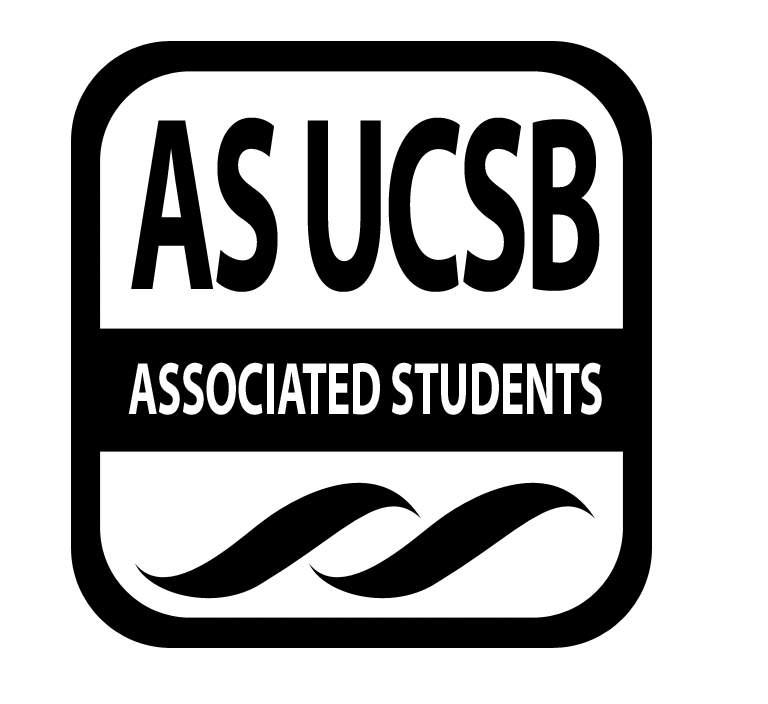 3/3, 6:00 PM Food Bank LoungeCALL TO ORDER 6:10pmA. MEETING BUSINESSRoll Call (Pre-entered Names)B. PUBLIC FORUMAnnouncements/Information/IntroductionsLast Student Staff Meeting-Friday March 15thSend off for ConnorCommittee is invitedAt Tuyen’s apartmentAppreciations/ConcernsRequest to have item added to today’s agendaREPORTS  Advisor’s ReportExecutive Officer’s Report(s)Group Project/Member Report(s)ACCEPTANCE of AGENDA/CHANGES to AGENDA ACTION ITEMS  E-1. Old Business: NoneE-2. New Business: Approval/Consideration of Funding for T-shirt OrderAdvisor/Staff recommendation/instruction/request:  Erick Lankey/We will need funding for the t-shirt order for volunteers. We are ordering 72 of the green t-shirt option at a price of $7 per t-shirt (plus other fees and tax). The total estimated invoice is $619.82. The committee will pay for half of the total and operational will pay for the other half.Motion: I make a motion to allocate $310 from the special projects section of the budget for the ordering of volunteer t-shirts.Proposed motion/seconded/question/consent: Erick, Katie, BrendanVote: 3-0 to APPROVEAdditional approval required? Yes SenateDISCUSSION ITEMS F-1 Discussion of Food Frenzy EventMarch 7th 12-2pm SRB LawnFinalize RecipeBlack Bean SaladCanned Black BeansCanned CornCanned TomatoesLettuceCarrotsDressingOrangesLimeOlive OilSaltPepperHow we are going to get ingredientsBuy during Friday Purchasing Day at the SB Food BankBuy things we can’t get at the SB Food Bank at the IV Food Co-opErick-Contact Rachel to get list of what we can order at the SB FoodBankSubmit Order into Rachel by WednesdaySchedule for the event 11:00am-2pmSet-up/PrepErickKatie (11-12)EventErickBrendan 12-1pmKatie-email volunteers to see if anyone is interested in helping outHave them start coming at 11:30 at the earliest and then go until 2F-2 Discussion of Tshirt Designs and Allocations (5-10 min)Looked at new designs that Beth madeLike the new green t-shirt with food bank logo on front and WTF logo on backOrange t-shirt very similar too-just took away logoWhat shirt do we want to order first?Green because it would go straight for volunteersLook into have option for staff/other students to pre-order orange and order later onHow much does it all cost?Three options tultex ($7), anvil($7.45), next level ($8.25)Minimum number of t-shirts we must order in order to get this price (72)Decided we want cheapest most sustainable option (tultex)Total for all shirts with two screen set up and tax ($619.92)In order to be able to afford costs now, decided to split the cost between committee and operationalF-3 Discussion of Student Affairs Account For All Gaucho ReunionCreate a way for alumni and those connected with the University to donate and be recognized for their giftWill be able to track and add up all donations to campus6% admin feeWould ideally be great to direct alumni to donate through this account instead of our current Paypal so it is on the same form as other donationsPaypal is 3% admin fee (note: we would not delete the paypal, still leave it open for donors who prefer to give this way)Committee-thinking that the extra 3% admin fee is worth it in order for donors to be in same system as the rest of the University as well as be recognizedMOTION: I motion to direct Tuyen to work on creating the student affairs account so it is ready for All Gaucho Reunion.VOTE: 3-0NO FINANCIAL IMPACTTuyen will talk with Aaron about the accountErick will let Senate know either through email or at meeting this weekPossibly look into a future resolution on fundraising options for the Association as a wholeF-4 Discussion of AS Food Bank Committee Charge (10-15 min)Restructuring Draft of New Legal CodeCreate a new charge for our committee:Use what is currently on the website and modify it slightlyBrainstorming session of new chargeFind a way to put better servicing the people who come into the Food Bank in our chargeNew Charge: The AS Food Bank Committee governs and advises the operation of the AS Food Bank, helps to sustain the stock of the AS Food Bank, and provides additional programs and educational workshops to enhance the service of the AS Food Bank and better cater to students who depend on it. Erick will forward this to Andre to amend the bill when it is brought up in Senate on Wednesday F-5 Discussion of Debriefing February Food Month Reaching out to Staff-What’s the best time to reach them?during lunch: noon to 1pmOr early afternoon events worse caseLess eventsWe had too many for the monthCo-op Film Screenings-ended up being a bigger commitment on our behalf in terms of planning and logisticsHard to focus on all threeInstead maybe focus on oneCouponing ChallengeGood idea  just need more participants for next yearPossibly work with CoC and put couponing competition into the AS Olympics (as a donation drive or event leading up between BCC’s) and create more buzz around Olympics (and defend our title of course)Winner of past couponing competition-agreed to do a guide to couponing effectivelyWill post on website and possibly FacebookMaybe create a print copy and have up in the Lounge SNAP ChallengeTip guide for basic saving money on foodVery moving for people involvedHave it again next October during National Hunger MonthCooking GuidesEasy-MicrowaveIntermediate-Tuyen/Erick’s cooking habitsPro-IV Food Co-opIdea of how we can better service the people who use the Food BankPeople who come out to events aren’t usually the same as those who use our spaceEvents we could do to reach outMini Cooking Demos in the Food Bank one day during distributionHave other students who use the service volunteer to present a demo that they like to make (give back)More programs in the Res HallsMore programs as we get closer to the end of the year/over summer when students may be transitioning out of the dorms and into IVWork with Health and Wellness for these eventsThey have a lot more resources than we doMesh Healthy and Affordable MixF-6 Discussion of Debriefing February Food Month (10 min)Katie will create a google doc to document all donation walksDate, Organization, Streets CoveredREMARKSADJOURNMENT 7:05pmNameNote: absent (excused/not excused)arrived late (time)departed early (time)proxy (full name)NameNote:absent (excused/not excused)arrived late (time)departed early (time)proxy (full name)Brendan ByrnePresentHonglei LiuAbsentKatie FreezePresentTuyen NguyenPresentOlga GomezAbsentAndre TaylorAbsentErick LankeyPresent